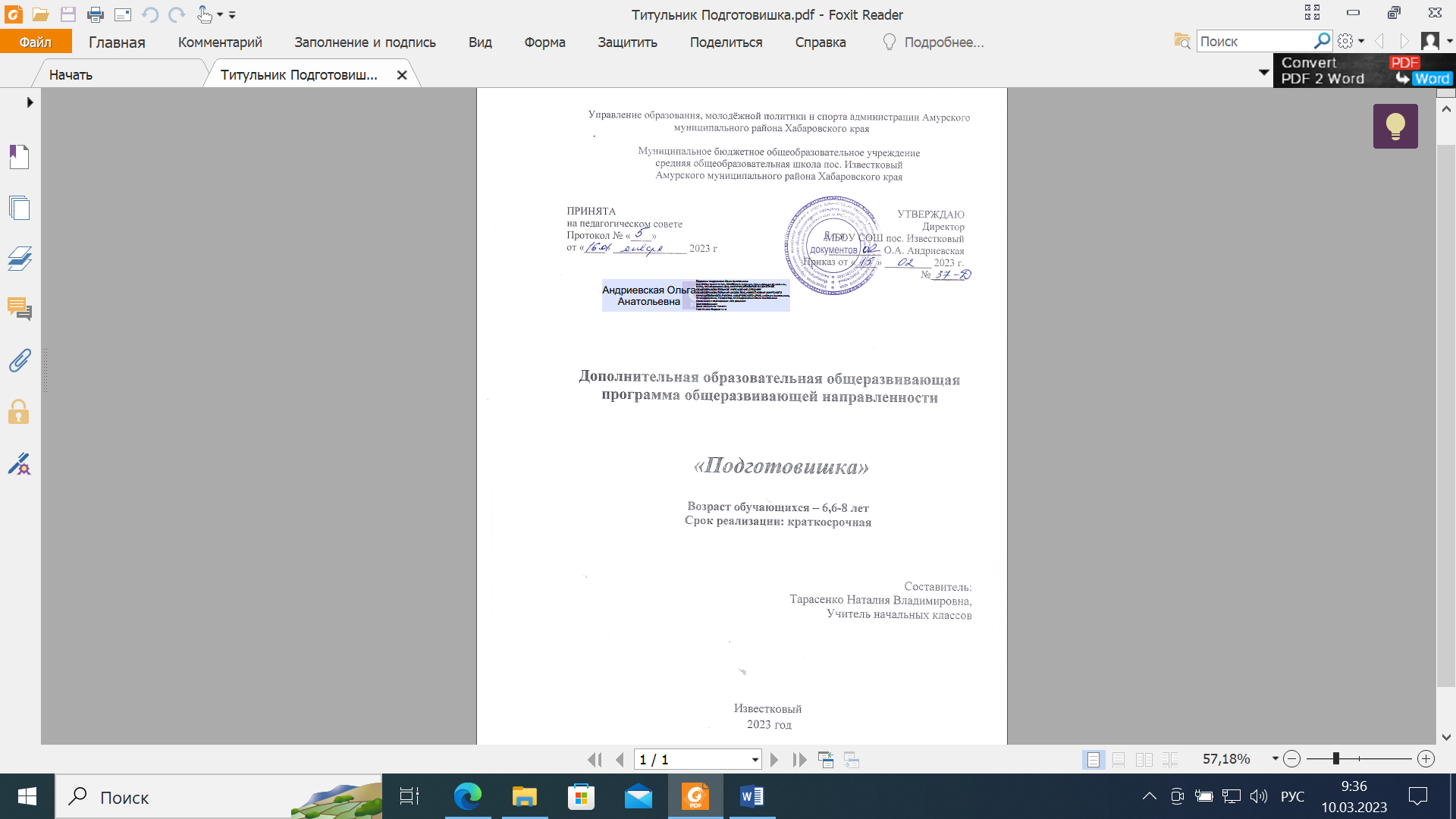 Пояснительная запискаПрограмма «Подготовишка» для детей старшего дошкольного возраста представлена 2-мя направлениями: первое направление - «Подготовка к обучению грамоте», составленное и разработанное на основе программ и пособий: Колесниковой Е.В. «От звука к букве», Журовой Е.Н., Варенцовой Н.С., Дуровой Н.В., Невской Л.Н. «Обучение дошкольников грамоте», Филичевой Л.Н. «Развитие графических навыков» и второе направление - «Математическое развитие», составленное на основе программ и пособий: Л.Г.Петерсон, Н.П. Холиной «Раз - ступенька, два - ступенька. Практический курс математики для дошкольников».Актуальность и целесообразность. Созданием данной образовательной программы послужил социальный запрос родителей и школы. Интеллектуальная готовность ребенка (наряду с эмоциональной психологической готовностью) является приоритетной для успешного обучения в школе, успешного взаимодействия со сверстниками и взрослыми.Даная образовательная программа отличается от других программ тем, что основной задачей ставит задачу формирования потребности ребенка в познании, что является необходимым условием полноценного развития ребенка и играет неоценимую роль в формировании детской личности. Включение в программу игр по укреплению психосоматического и психофизиологического здоровья детей, традиционных и нетрадиционных методов совместной деятельности, направленных на интеллектуальное развитие и не используемых в основных образовательных программах, также считаем отличительной чертой данной образовательной программы.НовизнаИногда дошкольная подготовка детей сводится к обучению их счету, чтению, письму. Однако исследования психологов, многолетний опыт педагогов-практиков показывают, что наибольшие трудности в школе испытывают не те дети, которые обладают недостаточно большим объемом знаний, умений и навыков, а те, кто не готов к новой социальной роли ученика с определенным набором таких качеств, как умение слушать и слышать, работать в коллективе и самостоятельно, желание и привычка думать, стремление узнавать что-то новое.В связи с этим в данной программе работа с дошкольниками строится на основе следующей системы дидактических принципов:создается образовательная среда, обеспечивающая снятие всех стрессообразующих факторов учебного процесса (принцип психологической комфортности);новое знание вводится не в готовом виде, а через самостоятельное «открытие» его детьми (принцип деятельности);обеспечивается возможность разноуровневого обучения детей, продвижения каждого ребенка своим темпом (принцип минимакса);при введении нового знания раскрывается его взаимосвязь с предметами и явлениями окружающего мира (принцип целостного представления о мире);у детей формируется умение осуществлять собственный выбор на основании некоторого критерия (принцип вариативности).процесс обучения сориентирован на приобретение детьми собственного опыта творческой деятельности (принцип творчества).Ведущей идеей первого направления данной программы является выработка у детей умений ориентироваться в звуко- буквенной системе родного языка и на этой основе - развитие интереса и способностей к чтению. Последовательное усвоение понятий «слово», «звук», «слог», «буква», «предложение» в различных игровых упражнениях формирует у ребенка осознание речи, ее произвольности.Ведущей идеей второго направления программы является развитие познавательного интереса к математике через ознакомление детей с различными областями математической действительности.Цель:Формирование мотивации учения, ориентированной на удовлетворение познавательных интересов; подготовка к умению читать и писать, развитие речи и произвольности психических процессов; развитие интереса детей к математике в процессе ознакомления с количеством и счетом, изменением и сравнением величин, пространственными и временными ориентировками.Общие задачи программы:Обучающие задачи:Формирование умений звукобуквенного анализа: учить делить слова на слоги; различать звуки (гласные и согласные, твердые и мягкие согласные, звонкие и глухие согласные); соотносить звук и букву; определять ударный слог; составлять предложение из двух, трех, четырех слов.Формирование выразительности речи: пользоваться высотой и силой голоса, темпом и ритмом речи, паузами, разнообразными интонациями; выработка дикции.Развитие графических навыков с целью подготовки руки ребенка к письму.Формирование умений принимать учебную задачу и решать ее самостоятельно.Формирование навыков самоконтроля и самооценки выполненной работы.Развитие мотивации учения.Развитие умения планировать свои действия, осуществлять решение в соответствии с заданными правилами и алгоритмами, проверять результат своих действий на основе математических понятий.Развивающие задачи:2.1. Развитие фонематического слуха: развитие способности дифференцировать звуки; развитие умений слышать отдельные звуки в словах, определять место заданного звука в слове; интонационно выделять звуки в слове и произносить их изолированно.Развитие мелкой моторики и зрительно-двигательной координации.Развитие произвольности психических процессов.Развитие образного и вариативного мышления, воображения, творческих способностей.Развитие способности к саморегуляции поведения и проявления волевых усилий.Развитие и формирование мыслительных операций (анализа, синтеза, сравнения, обобщения, классификации, аналогии) в процессе решения математических задач.Воспитательные задачи:3.1. Развитие умения устанавливать отношения со сверстниками и взрослыми, видеть себя глазами окружающих.Формой осуществления образовательного процесса является учебная группа, с постоянным составом, составленная по возрастному принципу (дети от 5,5 до 7 лет).Набор детей в группы по программе «Подготовка к школе» свободный, единственным условием является соответствующий возраст воспитанников.Основание для отчисления - неспособность выполнять программу учебного года.Этапы реализации программыПрограмма «Подготовишка» реализуется в четыре этапа:этап: диагностический.Цель: набор детей в группы, мониторинг ООД ДООП на начало учебного года.этап: адаптационный.Цель: окончательное формирование состава групп, адаптация детей.этап: развивающий.Цель: проведение развивающей ООД с детьми.этап: итоговыйЦель: мониторинг проведения ООД ДООП на конец учебного года. Предполагаемые результатыПо направлению «Подготовка к обучению грамоте» к концу учебного года ребенок должен:Знать буквы русского алфавитаУметь рисовать буквы русского алфавита в клеткеПонимать и использовать в речи термины «звук», «буква»Определять место звука в слове в начале, в середине и в концеРазличать гласные, согласные, твердые и мягкие согласные, звонкие и глухие согласные звукиПользоваться графическим обозначением звуков (гласные - красный квадрат, твердые согласные - синий квадрат, мягкие согласные - зеленый квадрат)Соотносить звук и буквуОпределять ударный слог, ударную гласную и обозначать соответствующим значкомПроводить звуковой анализ словЧитать слова, слоги, предложенияПравильно пользоваться терминами «звук», «слог», «слово», «предложение»По направлению «Математическое развитие» к концу учебного года ребенок должен уметь:Выделять и выражать в речи признаки сходства и различия отдельных предметов и совокупностей.Объединять группы предметов, выделять часть, устанавливать взаимосвязь между частью и целым.Находить части целого и целое по известным частям.Сравнивать группы предметов по количеству с помощью составления пар, уравнивать их двумя способами.Считать в пределах 10 в прямом и обратном порядке, правильно пользоваться порядковыми и количественными числительными.Сравнивать, опираясь на наглядность, рядом стоящие числа в пределах 10.Называть для каждого числа в пределах 10 предыдущее и последующее числа.Определять состав чисел первого десятка на основе предметных действий.Соотносить цифру с количеством предметов.Измерять длину предметов непосредственно и с помощью мерки, располагать предметы в порядке увеличения и в порядке уменьшения их длины, ширины, высоты.Узнавать и называть квадрат, круг, треугольник, прямоугольник, цилиндр, конус, пирамиду и находить в окружающей обстановке предметы, сходные по форме.В простейших случаях разбивать фигуры на несколько частей и составлять целые фигуры из этих частей.Выражать словами местонахождение предмета, ориентироваться на листе клетчатой бумаги (вверху, внизу, справа, слева, посередине).Называть части суток, последовательность дней в неделе, последовательность месяцев в году.Система отслеживания и оценивания результатов развивающей работыЦель диагностики: выявление уровня речевого развития и уровня развития математических представлений ребенка (начального уровня и динамики развития, эффективности педагогического воздействия), изучение личностно-социального поведения.Методы диагностики: диагностика готовности к чтению и письму детей 6 - 7 лет с использованием индивидуальной рабочей тетради, диагностических игровых заданий; диагностика уровня развития математических способностей с использованием диагностических игровых заданий, бесед; диагностика личностно-социальных проявлений ребенка дошкольника с помощью методики изучения личностно-социального поведения (модификация варианта Е.Г.Юдиной, Г.Б.Степановой, Е.Н.Денисовой) с использованием метода наблюдения; диагностика сформированности мотивации учения Л.А.Венгера.Параметры оценки:По направлению «Подготовка к обучению грамоте»:Звуковая сторона и выразительность речиФонематический слухУровень развития моторики, графических навыковЗвукобуквенный анализ (место звука в слове, соотнесение звука и буквы)ЧтениеПо направлению «Математическое развитие»:Общие понятия (свойства предметов, группы (совокупности))Числа и операции над нимиПространственно-временные представленияГеометрические фигуры и величиныУЧЕБНЫЙ ПЛАНПерспективно-тематическое планирование по «Подготовке к обучению грамоте»Содержание программы по направлению «Подготовка к обучению грамоте»В рамках реализации первого направления программы «Подготовка к обучению грамоте» используются основные методы обучения: наглядный, словесный, метод практических заданий, проблемно-поисковый.Данная программа предусматривает использование звукового аналитико-синтетического метода обучения грамоте, разработанного Д.Б.Элькониным и доработанного Л.Е.Журовой применительно к обучению детей дошкольного возраста.Согласно одному из принципов обучения грамоте, ребенка необходимо познакомить с моделированием слова, потому что анализировать неосязаемую звуковую форму слова очень трудно. Под моделированием понимается воссоздание объекта в другом, не натуральном материале, в результате чего в объекте выделяются такие стороны, которые становятся предметом специального рассмотрения, изучения. С этой целью дети знакомятся с простейшим моделированием - слово можно обозначить в виде прямоугольника.Предметом изучения являются звуки и буквы русского алфавита по общепринятым группам (гласные, согласные, звонкие и глухие согласные, одиночные согласные, Ъ и Ь).Каждая НОД начинается с изучения звука: дети учатся выделять звук из слова, уточняют его произношение, определяют место звука в слове. Звук представляется ребенку во всем многообразии (одновременно дети знакомятся с графическим изображением звуков: красный квадрат - гласный, синий - твердый согласный, зеленый - мягкий согласный). Затем детям предъявляется буква, обозначающая изучаемый звук. Детям демонстрируется образное изображение буквы и веселое стихотворение о ней, затем ее печатное изображение, что помогает ребенку лучше запомнить букву. Буква представлена разными изображениями предметов, в названиях которых изучаемый звук (буква) находятся не только в начале слова, но и в середине и в конце. Это необходимо для того, чтобы у детей не сформировалось представление, что звук (буква) могут встречаться только в одном слове и в одном месте. Главное на этом этапе - научить детей не путать понятия «звук» (его слышим и произносим) и «буква» (ее видим и пишем).Знакомство со звуками и буквами русского алфавита начинается с гласных А, О, У, Ы, Э, потому что они хорошо слышны в начале слова, в середине и конце, что уже на следующем этапе - ознакомления с сонорными согласными - позволяет детям читать слоги, слова, предложения из пройденных букв.Одновременно дети знакомятся с условным обозначением гласных звуков - красный квадрат.На первых ООД по ознакомлению детей со звуками и буквами предусмотрено множество заданий на различение звуков и букв, количество таких заданий от занятия к занятию будет уменьшаться.Затем дети знакомятся с сонорными согласными (Л, М, Н, Р), которые хорошо слышны как в начале, так и в конце слова (стол, шар), в отличие от парных звонких и глухих согласных (дуб, нож). При изолированном произношении согласных надо научить детей произносить не алфавитное название букв, а тот звук, который они обозначают в слове (лампа - не Ль, а Л, лев -Ль), что будет способствовать хорошему различению твердых и мягких согласных, а в последующем поможет писать без ошибок.По мере ознакомления с согласными дети учатся читать слоги с изученными звуками и буквами и знакомятся с условным обозначением твердых согласных - синий квадрат.На последующей НОД дети уже начинают читать слова из знакомых букв (мама, мыло), что делает процесс обучения чтению более осмысленным.Одновременно начинается работа над ударением, которое объединяет слово в единое целое. Правильно выделенное ударение при чтении позволит детям преодолеть послоговое произнесение слов и перейти к чтению целыми словами.Считаем необходимым в данной программе использование методики ознакомления детей с ударением Журовой Е.Н., Варенцовой Н.С., Дуровой Н.В., Невской Л.Н., которая предлагает начинать обучение вычленению ударного слога с двухсложных слов с ударением на первом слоге (мама, мыло), потом переходить к словам с ударением на втором слоге. Причем при выделении ударного слога необходимо произносить слово целиком, т.к, произнося слово по слогам, получится столько ударений, сколько слогов в слове. Педагог дает образец правильного произнесения слова с подчеркнутым ударением, помогает детям выделить ударный слог. Затем дети учатся самостоятельно выделять ударный гласный звук в слове.Также дети знакомятся со значком, обозначающим ударение. В дальнейшем определение ударного слога, ударного гласного будет включаться в фонетический разбор слов.Знакомство со следующей группой гласных (Я, Е, Ё, Ю - йотированные гласные) вызывает у детей определенные трудности, если вводить существующее правило, которое говорит о том, что эти буквы обозначают два звука - ЙА, ЙУ, ЙЭ, ЙО. Поэтому детям (Колесникова Е.В.) представляют йотированные буквы как буквы, придающие мягкость согласным, после которых они пишутся. При этом в словах звучат гласные звуки А, Э, О, У, но если согласный перед ним звучит мягко, то пишутся буквы Я, Е, Ё, Ю.На последующей НОД дети уже читают предложение из трех слов и тут же знакомятся с графическим изображением предложения. Слова обозначаются прямоугольниками, у первого прямоугольника левая сторона чуть выше, что символизирует начало предложения.Затем дети знакомятся со звонкими и глухими согласными, что позволяет им хорошо усвоить понятие парности по звонкости /глухости.После этого дети познакомятся с одиночными согласными Х и Ц, с мягким согласным И, с разделительной смягчающей функцией Ь, с разделительной функцией Ъ.На заключительных НОД закрепляются полученные знания.Для лучшего запоминания зрительного образа буквы используются следующие упражнения: вырезать букву; обвести ее пальчиком по контуру; написать букву по точкам; закрасить контур буквы; дорисовать элементы так, чтобы получилась буква; написать букву в клетке; выучить стихотворение про букву.В программе используются игры и упражнения для совершенствования фонематического слуха: «Подскажи словечко», «Звук потерялся», «Звуки поменялись местами»; игровые упражнения на закрепление связи звука с буквой «Ну-ка, буква, отзовись», «Назови правильно», «Назови букву, которая спряталась»; заучивание стихотворений с опорой на сюжетный рисунок. Деформированные тексты и путаницы в картинках, поговорки, загадки представляют собой слияние заданий на развитие внимания, памяти, мышления.Разнообразный по формам материал физкультмитуток продолжает словарную и звуковую тематику, не только развивает общую моторику и снимает напряжение, но и учит правильно дышать и интонировать, помогает выработке чувства ритма. Для этой цели используются веселые стихи, связанные с темой занятия, требующие от детей выполнения различных движений соответственно тексту (в то же время дети упражняются в произношении изучаемого звука). Перспективно-тематическое планирование по направлению «Математическое развитие»Содержание программы по направлению «Математическое развитие»Общие понятияСвойства предметов: цвет, форма, размер, материал и др. Сравнение предметов по цвету, форме, размеру, материалу.Совокупности (группы) предметов или фигур, обладающих общим признаком. Составление совокупности по заданному признаку. Выделение части совокупности.Сравнение двух совокупностей (групп) предметов. Обозначение отношений равенства и неравенства.Установление равночисленности двух совокупностей (групп) предметов с помощью составления пар (равно - не равно, больше на... - меньше на...).Формирование общих представлений о сложении как объединении групп предметов в одно целое. Формирование общих представлений о вычитании как удалении части предметов из целого. Взаимосвязь между целым и частью.Начальные представления о величинах: длина, масса предметов, объем жидких и сыпучих веществ. Измерение величин с помощью условных мер (отрезок, клеточка, стакан и т.п.)Натуральное число как результат счета и измерения. Числовой отрезок.Составление закономерностей. Поиск нарушения закономерности.Работа с таблицами. Знакомство с символами.Числа и операции над ними.Прямой и обратный счет в пределах 10. Порядковый и ритмический счет.Образование следующего числа путем прибавления единицы. Название, последовательность и обозначение чисел от 1 до 10 цифрами, точками на отрезке прямой. Состав числа первого десятка.Равенство и неравенство чисел. Сравнение чисел (больше на., меньше на.) на наглядной основе.Формирование представлений о сложении и вычитании чисел в пределах 10 (с использованием наглядной опоры). Взаимосвязь между сложением и вычитанием чисел.Число 0 и его свойства.Решение простых (в одно действие) задач на сложение и вычитание с использованием наглядного материала.Пространственно-временные понятияПримеры отношений: на-над-под, слева-справа-посередине, спереди-сзади, сверху-снизу, выше-ниже, шире-уже, длиннее- короче, толще-тоньше, раньше-позже, позавчера-вчера-сегодня-завтра-послезавтра, вдоль, через и др. Установление последовательности событий. Последовательность дней в неделе. Последовательность месяцев в году.Ориентировка на листе бумаги в клетку. Ориентировка в пространстве с помощью плана.Геометрические фигуры и величиныФормирование умения выделять в окружающей обстановке предметы одинаковой формы. Знакомство с геометрическими фигурами: квадрат, прямоугольник, треугольник, четырехугольник, круг, шар, цилиндр, конус, пирамида, параллелепипед (коробка), куб.Составление фигур из частей и деление фигур на части. Конструирование фигур из палочек.Формирование представлений о точке, прямой, луче, отрезке, ломаной линии, многоугольнике, углах, о равных фигурах, замкнутых и незамкнутых линиях.Сравнение предметов по длине, массе, объему (непосредственное и опосредованное с помощью различных мерок). Установление необходимости выбора единой мерки при сравнении величин. Знакомство с некоторыми общепринятыми единицами изменения различных величин. Методическое обеспечение к программе «Подготовишка»Методы и приемыВозрастные особенности детей требуют использования игровой формы деятельности, в связи с чем в программе предложено большое количество игровых упражнений.Для того, чтобы переключить активность детей (умственную, речевую, двигательную), не выходя из учебной ситуации, на НОД проводятся физкультминутки.Использование тетрадей на печатной основе помогает организовать самопроверку детьми выполненных ими заданий. Навыки самопроверки станут в дальнейшем основой для формирования у них правильной самооценки результатов своих действий. Также формированию навыков самооценки способствует также подведение итогов НОД. В течение 2 - 3 минут внимание детей акцентируется на основных идеях НОД. Здесь же дети могут высказать свое отношение к НОД, к тому, что им понравилось, а что было трудным. Эта обратная связь поможет педагогу впоследствии скорректировать свою работу.МониторингСроки проведения диагностики: ноябрь - апрельДиагностическая карта по подготовке ребенка к школе.Ф.И. ребенка	Год рождения	ПриложениеСправочный материалВ русском алфавите 33 буквы. Гласных букв  10. Согласных букв - 21. Гласных звуков - 6. Согласных звуков - 36. Буквы Ь и Ъ звуков не обозначают.Гласные звуки и буквыПри произнесении гласных звуков воздух, выходящий изо рта, не встречает преград.Гласные образуют слог.Гласные А, О, У, Э, Ы обозначают твердость согласных звуков.Гласные Я, Е, Ё, Ю, И обозначают мягкость согласных звуков.Гласные Я, Ё, Ю, Е обозначают два звука, если стоят в начале слова, после гласной, после разделительных Ь, Ъ. Согласные звуки и буквы.При произнесении согласных звуков воздух, выходящий изо рта, встречает преграды в виде языка, зубов, губ и преодолевает их.Согласные без гласных не образуют слога.Согласные звуки могут быть твердыми и мягкими, звонкими и глухими.Непарные звонкие, сонорные Л, М, Н, Р, Й (всегда мягкий).Парные звонкие и глухие согласные Б-П, В-Ф, Г-К, Д-Т, З-С, Ж-Ш (всегда твердые).Непарные глухие согласные Х, Ц (всегда твердая); Ч, Щ (всегда мягкие).Ь, Ъ не относятся ни к гласным, ни к согласным, они звуки не обозначают.Схема фонетического разбора словаСлоги, ударные.Гласные звуки (ударные, безударные).Согласные звуки (твердые и мягкие, звонкие и глухие).Количество звуков и букв.Список литературыЛитература для организации педагогического процесса:Азбука-читалочка. Рабочая тетрадь. - М., 2009Арапова-Пискарева Н.А. Формирование элементарных математических представлений в детском саду. - М.: Мозаика-Синтез, 2006.Бугрименко Е.А., Цукерман Г.А. Чтение без принуждений. - М., 1993Волина В.В. Занимательноеазбуковедение. - М., 1991Волина В.В. Праздник числа. Занимательная математика для детей. - М., 1993.Диагностика готовности к чтению и письму детей 6 - 7 лет. Рабочая тетрадь. М.: Ювента, 2003Ерофеева Т.И., Новикова В.П., Павлова Л.Н. Дети у истоков математики. Спецкурс: методика обучения математике. - М., 1994.Житомирский В.Г., Шеврин Л.Н. Геометрия для малышей. - М., 1978.Журова Е.Н., Варенцова Н.С., Дурова Н.В. Невская Л.Н. Обучение дошкольников грамоте. - М.: Школа-Пресс,1998Зак А. Путешествие в Сообразилию, или Как помочь ребенку стать смышленым. - М,А 1997.Запоминаю буквы. Рабочая тетрадь. М.: Ювента, 2001Колесникова Е.В. Развитие звуко-буквенного анализа у дошкольников. - М.: Акалис, 1996.Колесникова Е.В. Развитие звуко-буквенного анализа у детей 5-6 лет. Сценарии учебно-игровых занятий. М.: Ювента, 2001Колесникова Е.В. Программа «От звука к букве». Обучение грамоте детей дошкольного возраста. - М.: Ювента, 2005. - 48 с.Маршак С.Я. От одного до десяти. Веселый счет. - М., 1959.Метлина Л.С. Математика в детском саду. Пособие для воспитателя детского сада. - М., 1984.Морозова Т.Н. Обучение детей грамоте. - Тула, 1993Нечаева Н.В. Обучение грамоте. - М., 1993Никитин Б.П. Развивающие игры. - М., 1981.От А до Я. Рабочая тетрадь. М.: Ювента, 2002От звука к букве. Демонстрационный материал. М.: Гном и Д, 2001Петерсон Л.Г., Холина Н.П. Раз - ступенька, два - ступенька... Практический курс математики для дошкольников. Методические рекомендации. - М.: Ювента, 2006Потапова Е.Н. Радость познания. - М., 1990Перова М.Н. Дидактические игры и упражнения по математике для работы с детьми дошкольного и младшего школьного возраста. - М.: Просвещение, 1996.Раз - ступенька, два - ступенька... Математика для детей 5 - 6 лет. Часть 1. - М.: Ювента, 2009Раз - ступенька, два - ступенька. Математика для детей 5 - 7 лет. Часть 2. - М.: Ювента, 2009Рихтерман Т.Д. Формирование представление о времени у детей дошкольного возраста. - М.: Просвещение, 1982.Тарунтаева Т.В. Развитие элементарных математических представлений у дошкольников. - М., 1986.Успенская Л.П., Успенский М.Б. Учись правильно говорить. - М., 1992Ушинский К.Д. Родное слово. - М., 1991Филиппова С.О. Подготовка дошкольников к обучению письму. - СПб.: Детство-Пресс, 2001Чеплашкина И.Н., Зуева Л.Ю Математика - это интересно. Комплект игр. М.: Акцидент, 1995.Шибаев А.В. Буква заблудилась. - М., 1986Шмаков С.А. Игры-шутки, игры-минутки. - М., 1992.Литература для родителей:Волина В.В. Занимательноеазбуковедение. - М., 1991Зак А. Путешествие в Сообразилию, или Как помочь ребенку стать смышленым. - М,А 1997.Маршак С.Я. От одного до десяти. Веселый счет. - М., 1959.Никитин Б.П. Развивающие игры. - М., 1981.Шибаев А.В. Буква заблудилась. - М., 1986Шмаков С.А. Игры-шутки, игры-минутки. - М., 1992.Продолжительность ООДПериодичность в неделюКоличество часов в неделюКоличество занятий в годПодготовка к обучению грамоте 30 мин.1 раз30 мин.30Математическое развитие 30 мин.1 раз30 мин.30Итого 2 раза1 час60Направления работыРазделы программыКолич ество занятийИспользуемые программыИспользуемые технологииФормирование элементарных математических представленийСвойства предметов4Л.Г.Петерсон «Ступеньки» - М.; УМЦ «Школа 2100...», .Л.Г.Петерсон, Н.П.Холин «Раз- ступенька, два - ступенька.. ,»Практический курс мат-ки для дошкольников. Метод  рекомендацииФормирование элементарных математических представленийПространственно -временные представления5Л.Г.Петерсон «Ступеньки» - М.; УМЦ «Школа 2100...», .Л.Г.Петерсон, Н.П.Холин «Раз- ступенька, два - ступенька.. ,»Практический курс мат-ки для дошкольников. Метод  рекомендацииФормирование элементарных математических представленийЧисла и операции над ними8Л.Г.Петерсон «Ступеньки» - М.; УМЦ «Школа 2100...», .Л.Г.Петерсон, Н.П.Холин «Раз- ступенька, два - ступенька.. ,»Практический курс мат-ки для дошкольников. Метод  рекомендацииФормирование элементарных математических представленийГеометрические фигуры и величины6Л.Г.Петерсон «Ступеньки» - М.; УМЦ «Школа 2100...», .Л.Г.Петерсон, Н.П.Холин «Раз- ступенька, два - ступенька.. ,»Практический курс мат-ки для дошкольников. Метод  рекомендацииФормирование элементарных математических представленийРазвитие графических навыков4Л.Г.Петерсон «Ступеньки» - М.; УМЦ «Школа 2100...», .Л.Г.Петерсон, Н.П.Холин «Раз- ступенька, два - ступенька.. ,»Практический курс мат-ки для дошкольников. Метод  рекомендацииФормирование элементарных математических представленийЛогические упражнения и задачи3Л.Г.Петерсон «Ступеньки» - М.; УМЦ «Школа 2100...», .Л.Г.Петерсон, Н.П.Холин «Раз- ступенька, два - ступенька.. ,»Практический курс мат-ки для дошкольников. Метод  рекомендацииОбучение грамотеРазвитие звуковой культуры речи3Е.В.Колесникова «От звука к букве. Формированиеаналитико- синтетической активности как предпосылки обучения грамоте», .Е.В.Колесникова«От звука к букве. Обучение грамоте детей дошкольного возраста».Обучение грамотеРазвитие фонематического слуха4Е.В.Колесникова «От звука к букве. Формированиеаналитико- синтетической активности как предпосылки обучения грамоте», .Е.В.Колесникова«От звука к букве. Обучение грамоте детей дошкольного возраста».Обучение грамотеРазвитие графических навыков и моторики5Е.В.Колесникова «От звука к букве. Формированиеаналитико- синтетической активности как предпосылки обучения грамоте», .Е.В.Колесникова«От звука к букве. Обучение грамоте детей дошкольного возраста».Обучение грамотеРазвитие звуко-буквенного анализа9Е.В.Колесникова «От звука к букве. Формированиеаналитико- синтетической активности как предпосылки обучения грамоте», .Е.В.Колесникова«От звука к букве. Обучение грамоте детей дошкольного возраста».Обучение грамотеЧтение9Е.В.Колесникова «От звука к букве. Формированиеаналитико- синтетической активности как предпосылки обучения грамоте», .Е.В.Колесникова«От звука к букве. Обучение грамоте детей дошкольного возраста».Итого:60№ТемаПрограммное содержаниеМатериалДата проведения12Звук и буква «А».Звук и буква «О».Познакомить с гласным звуком (А) и его цветовым обозначением. Учить определять место звука (А) в словах и на схеме (прямоугольнике) обозначать место звука в слове. Познакомить с буковой А как в письменном обозначении звука (А) и писать на схеме букву А в месте, где слышится звук (А) (в начале, середине, конце слова). Формировать навыки самоконтроля и самооценки.Познакомить с гласным звуком (О) и его условным обозначением. Учить определять место звука (О) в словах и обозначать на схеме красным квадратом. Познакомить с буквой (О) как письменным обозначением звука (О). Учить писать букву О, используя образец.Рабочие тетради, демонстрационный материал: плакат с изображением буквы А, карточки с изображениями предметов на букву А.Рабочие тетради, демонстрационный материал: плакат с изображением буквы О, картинки с изображением предметов на букву О.Октябрь Звук и буква «У». Звук и буква «Ы».Познакомить с гласным звуком (У) его условным обозначением. Учить определять место звука (У) в словах, интонационно выделять звук (У) в словах и обозначать на схеме красным квадратом. Учить внимательно слушать стихотворение и на слух выделять слова со звуком (У).Способствовать развитию звуко-буквенного анализа. Познакомить с гласным звуком (Ы) и его условным обозначением. Учить определять место звука, интонационно выделять звук в славах и обозначать место звука в слове на схеме. Познакомить с буквой (Ы). Учить писать букву (Ы) сначала по точкам, затемРабочие тетради, демонстрационный материал: плакат с изображением букву У, картинки с изображением предметов на буку У.Рабочие тетради, демонстрационный материал: плакат с изображением буквы Ы, картинки с предметами , вОктябрь самостоятельно. Формировать навык самоконтроля и самооценки.которых встречается буква Ы.56Звук и буква «Э». Чтение слов АУ, УА. Закрепление пройденного материала.Познакомить с гласным звуком (Э) и его условным обозначением. Учить определять место звука (Э) в словах, и интонационно выделять звук в словах и обозначать на схеме красным квадратом. Познакомить с буквой (Э) и ее письменным обозначением. Учить писать букву Э, используя образец. Закрепить умение соотносить звук и букву А, О, У, Ы. Формировать навык самоконтроля.Способствовать развитию звукобуквенного анализа. Формировать умение читать слова из пройденных букв УА, АУ. Закрепить знания о гласных звуках и буквах А, О, У, Ы, Э. Закрепить умение определять первый звук в названиях предметов и находить соответствующую букву. Закрепить умение писать печатные гласные буквы. Учить понимать учебную задачу и выполнять ее самостоятельно. Формировать навыки самоконтроля и самооценки.Рабочие тетради, демонстрационный материал: плакат с изображением буквы Э, картинки с изображение предметов на букву Э. Рабочие тетради, демонстрационный материал : плакат с правильно выполненным заданием на букву А, О, У, Э, Ы.Ноябрь 78Звук и буква «Л». Чтение слогов ЛА, ЛО, ЛУ, ЛЫ, ЛЭ. Звук и буква «М». Чтение слогов, слов. Ударение.Познакомить с согласным звуком (Л) и его условным обозначением - синим квадратом. Учить определять место звука, интонационно выделять звук в словах и обозначать на схеме - синим квадратом. Познакомить с буквой Л и ее письменным обозначением. Учить читать слоги ЛА, ЛО, ЛУ, ЛЭ, ЛЫ. Учить писать букву сначала по точкам, затем самостоятельно. Учить делить слова на слоги. Учить понимать учебную задачу.Познакомить с согласным звуком (М) и его условным обозначением - синим квадратом, учить определять место звука в словах. Учить писать букву М, используя образец. Учить читать слоги МА, МО, МУ, МЭ, МЫ. Учить определять первый слог в словах и соединять предмет со слогом. Учить писать слова из пройденных букв - МАМА, МЫЛО. Учить проводить звуковой анализ слов разделяя на гласные и согласные. Учить понимать учебную задачу.Рабочие тетради, демонстрационный материал: плакат с изображением буквы Л, картинки с изображением предметов на эту букву. Рабочие тетради, демонстрационный материал: плакат с изображением буквы М, картинки с предметами на букву М.Ноябрь910Звук и буква «Н». Чтение слогов. Написание и чтение слогов.Звук и буква «Р». Чтение слогов. Знакомство с предложением чтение предложений.Познакомить с согласным звуком (Н) и его условным обозначением - синим квадратом. Учить определять место звука в словах, интонационно выделять звук в словах и обозначать на схеме красным квадратом. Учить писать букву Н используя образец. Учить читать слоги НА, НО, НУ, НЭ, НЫ. Учить читать слова - ЛУНА, МЫЛО.Познакомить с согласным звуком (Р) и его условным обозначением - синим квадратом. Учить определять место звука (Р) в словах. Учить писать букву Р, сначала по точкам, а затем самостоятельно. Учить читать слоги РА, РО, РУ, РЭ, РЫ. Учить определять первый слог в названиях нарисованных предметов и соединять с соответствующим шариком, в котором написан слог. Познакомить со словесным составом предложения. Познакомить с условным обозначением предложения. Учить понимать учебную задачу.Рабочие тетради, демонстрационный материал: плакат с изображением буквы Н, картинки с изображением предметов на букву Н.Рабочие тетради, демонстрационный материал: плакат с изображением буквы Р, картинки с изображением предметов на букву Р.Декабрь 1112Закрепление пройденного материала. Гласные и согласные звуки и буквы. Чтение слов и слогов.Звук и буква «Я». Чтение слогов, слов и предложений.Продолжать соотносить звук и букву. Учить читать написанное слово РАМА. Закреплять умение различать гласные и согласные. Способствовать развитию фонематического слуха. Закреплять умение определять место звука в слове. Формировать навыки самоконтроляПознакомить с гласным звуком (Я) и его условным обозначением - красным квадратом. Учить определять место звука в словах. Учить писать букву Я, используя образец. Учить читать слоги МА-МЯ, ЛА-ЛЯ, НА-НЯ, РА-РЯ. Познакомить детей с мягкими согласными МЬ, ЛЬ, НЬ, РЬ и их условным обозначением - зеленым квадратом. Учить читать слова и предложения, схематически их записывать.Рабочие тетради, демонстрационный: плакат с буквами, карточки с буквами на каждого ребенка. демонстрационный: плакат с изображением буквы Я, картинки с изображение предметов на букву Я, зеленые кружочки по количеству детей.Декабрь1314Звук и буква «Ю». Чтение слогов, слов.Звук и буква «Е». Чтение слогов, слов. Составление предложений.Познакомить с согласным звуком (Ю) и его условным обозначением - красным квадратом. Учить читать слоги и слова. Продолжать учить знакомить с согласными МЬ, ЛЬ, РЬ, НЬ и их условным обозначением- зеленым квадратом. Продолжать знакомить с ударными гласными, обозначением ударения.Познакомить с гласным звуком (Е) и его условным обозначением - красным квадратом. Учить писать букву Е, используя образец. Учить читать слоги слова. Продолжать учить знакомить с согласными МЬ, ЛЬ, РЬ, НЬ и их условным обозначением- зеленым квадратом. Учить читать слова и слоги. Составлять предложения из трех слов по картинке и записывать его условным обозначением.Рабочие тетради, демонстрационный: плакат с изображением буквы Ю, картинки с изображение предметов на букву Ю, зеленые кружки.демонстрационный материал :плакат с изображением буквы Е, картинки с изображением предметов на букву Е, зеленые кружочки по количеству детей.Январь 1516Звук и буква «Ё». Чтение слогов, слов. Звук и буква «И». Чтение слогов, словПознакомить с согласным звуком (Ё) и ее условным обозначением - красным квадратом. Учить писать печатную букву Ё. Учить читать слоги и слова. Продолжать учить знакомить с согласными МЬ,ЛЬ,РЬ,НЬ и их условным обозначением- зеленым квадратом. Продолжать соотносить звук и букву. Формировать навыки самоконтроля. Познакомить с гласным звуком (И) и его условным обозначением - красным квадратом. Учить писать букву И, используя образец. Закреплять умение определять место звука в слове и обозначать на схеме, используя условные обозначения. Продолжать учить знакомить с согласными МЬ,ЛЬ,РЬ,НЬ и их условным обозначением- зеленым квадратом . Формировать навыки самоконтроля и самооценки.Рабочие тетради, демонстрационный материал: плакат с изображением буквы Ё, картинки с изображением предметов на букву Ё, зеленые кружочки по количеству детей. демонстрационный материал :плакат с изображением буквы И, картинки с изображением предметов на букву И. Зеленые кружочки по количеству детей.1718Повторение и закрепление пройденного материала.Звуки Г-К, К-КЬ, Г- ГЬ. Буквы Г,К. Чтение слогов, составление и условная запись предложения.Закреплять умения писать гласные Я,Е,Ё,Ю,И. Продолжать учить слоги, различать твердость и мягкость согласных. Учить писать слова мяу, юла, лимон. Учить читать предложение , определять первое, второе, третье слово в нем. Закреплять умение определять ударные гласные звуки в прочитанных словах . Учить понимать учебную задачу.Познакомить с согласными звуками (Г,К) и их написанием. Познакомить за звонкостью и глухостью этих звуков. Познакомить со звуками Г-ГЬ,К-КЬ. Закреплять умения использовать условные обозначения согласных звуков : синий квадрат- твердые звуки, зеленый квадрат - мягкие согласные звуки. Учить читать слоги с Г +10 гласных, с К + 10 гласных. Учить писать печатные буквы сначала по точкам, а потом самостоятельно. Продолжать учить составлять предложение из трех слов по картинке.Рабочие тетради. Красные, синие, зеленые кружки по количеству детей. демонстрационный материал: плакат с изображением буквы Г,К, картинки с изображением предметов на эту букву. Синие и зеленые кружки по количеству детей.Февраль 1920Звуки Д-Т,Д-ДЬ, К- КЬ.Буквы Д,Т.Чтение слогов и предложений.Звуки В-Ф, В-ВЬ, Ф- ФЬ.Буквы В,Ф.Чтение слогов, предложений.Познакомить с согласными звуками (Д,Т) как звонкими и глухими согласными. Познакомить с буквами Д,Т, как письменными знаками звуков Д, Т и ДЬ, ТЬ. Учить писать печатные буквы Д, Т, сначала по точкам, а затем самостоятельно. Учить читать слоги с Д +10 гласных, с Т + 10 гласных. Познакомить с мягкими звуками ДЬ,ТЬ. Совершенствовать навыки чтения.Познакомить с согласными звуками (В-Ф) как звонкими и глухими согласными. Познакомить с буквами В, Ф как письменными знаками звуков В,Ф и ВЬ,ФЬ. Учить писать печатные буквы В,Ф сначала по точкам, а затем самостоятельно. Учить читать слоги с В+10 гласных, с Ф+10 гласных. Познакомить с мягкими звуками ВЬ,ФЬ. Учить писать слова, проводить фонематический разбор.Рабочие тетради, демонстрационный материал: плакат с изображением букв Д,Т, картинки с изображением предметов на эти буквы. Синие и зеленые кружки по количеству детей. Слоговые карточки.демонстрационный материал: плакат с изображением буквы В,Ф. Картинки с изображением предметов на эти буквы.Февраль 2122Звуки З-С, З-ЗЬ, С-СЬ.Буквы З,С,Чтение слогов, слов.Звуки Б-П, Б-БЬ, П- ПЬ.Буквы Б-П.Чтение слогов, слов и предложений.Познакомить с согласными звуками (З,С) как звонкими и глухими согласными. Познакомить с буквами З,С как письменными знаками звуков З,С и ЗЬ,СЬ. Учить писать печатные буквы З,С сначала по точкам, а затем самостоятельно. Учить читать слоги с З+10 гласных, с С+10 гласных. Учить писать слова. Развивать внимание, память, логическое мышление.Познакомить с согласными звуками (Б,П) как звонкими и глухими согласными. Познакомить с буквой Б, П, как письменными знаками букв Б,БЬ и П,ПЬ. Учить писать печатные буквы Б,П, сначала по точкам, потом самостоятельно. Учить читать слоги с Б+10 гласных, П+10 гласных. Совершенствовать навыки чтения слов и предложений.Рабочие тетради, демонстрационный материал: плакат с изображением букв З,С. Картинки с изображением предметов на эти буквы. Синие и зеленые кружки по количеству детей. Слоговые карточки.демонстрационный материал : плакат с изображением букв Б,П, картинки с изображением предметов на эти буквы.Март 2324Буква Х. Звуки Х-ХЬ. Чтение слогов, слов и предложений. Звуки и буквы Ж-Ш. Чтение слогов.Познакомить с согласными звуками (Х) и (ХЬ) как глухим согласным. Познакомить с письменным обозначением звуков Х и ХЬ. Учить писать печатную букву Х, сначала по точкам, потом самостоятельно. Учить читать слоги с Х+ 10 гласных. Совершенствовать навыки чтения слогов , слов и предложений. Учить подбирать к картинке соответствующий текст ( предложение). Учить понимать учебную задачу и выполнять ее самостоятельно.Приучать внимательно слушать стихотворения, подбирать слова не просто близкие по звучанию, но и подходящие по смыслу. Познакомить со звуками (Ж,Ш) как звонкими и глухими согласными. Познакомить с буквами Ж,Ш, как письменными знаками всегда твердых звуков. Учить писать печатные буквы Ж,Ш сначала по точкам, затем самостоятельно. Совершенствовать навыки чтения слов и предложений. Развивать внимание, память, логическое мышление.Рабочие тетради, демонстрационный материал: плакат с изображением буквы Х, картинки с изображением предметов на букву Х. Синие и зеленые кружки по количеству детей. Слоговые карточки.демонстрационный материал : плакат с изображением букв Ж,Ш, картинки с изображением предметов на эти буквы.Март 2526Звуки и буквы Ч и Щ. Чтение слогов, слов. Звук и буквы Ц. Чтение слогов и стихотворных текстов.Познакомить с согласными звуками ( Ч) и (Щ) как глухими согласными . Познакомить с письменным обозначением звуков Ч и Щ - зеленым квадратом ( как звуками всегда мягкими и глухими.) Учить писать печатные буквы Ч и Щ , сначала по точка, затем самостоятельно. Закреплять умение проводить фонетический разбор слов ( бычок, бочок ) .Формировать навыки самоконтроля и самооценки. Познакомить с согласным звуком ( Ц) как глухим согласным. Познакомить с буквой Ц, как письменным знаком всегда твердого звука (Ц). Учить писать букву Ц сначала по точкам, затем самостоятельно. Совершенствовать навыки чтения слов и предложений. Учить отгадывать загадки. Развивать память, внимание, логическое мышление.Рабочие тетради, демонстрационный материал : плакат с изображением буквы Ч и Щ, картинки с изображением предметов на эти буквы. Синие и зеленые кружки по количеству детей. Слоговые карточки. демонстрационный материал : плакат с изображением букву Ц , картинки с изображением предметов на эту букву.Апрель 2728Буква и звук И. Чтение слогов и стихотворных текстов.Буква Ь. Чтение слов и стихотворных текстов.Познакомить с согласным звуком (И) как всегда звонким и мягким согласным. Познакомить с письменным обозначением звука (И).Учить писать печатную букву И , сначала по точкам, затем самостоятельно. Закреплять умение записывать слово знаками и буквами. Учить понимать учебную задачу и выполнять ее самостоятельно. Формировать навыки самоконтроля и самооценки.Способствовать развитию звукобуквенного анализа и фонематического слуха. Познакомить с печатной буквой Ь и его смягчающей функцией. Учить писать печатную букву Ь. Совершенствовать навыки чтения. Учить писать слова. Продолжать соотносить слово с его графическим изображением. Учить понимать учебную задачу и выполнять ее самостоятельно. Формировать навык самоконтроля и самооценки.Рабочие тетради, демонстрационным материал: плакат с изображением буквы И, карточки с изображением предметов имеющих в составе слова букву И. Синие и зеленые кружки по количеству детей. Слоговые карточки.материал: плакат с изображением буквы Ь, плакат с правильным выполненным заданием на эту букву.Апрель 2930Буква Ъ. Чтение слогов, стихотворных текстов.Чтение слов и предложений. Чтение слов, составление предложений по сюжетным картинкам . Алфавит, чтение стихотворения.Способствовать развитию звукобуквенного анализа и фонематического слуха. Познакомить с печатной буквой Ъ и его функцией как буквы, способной превратить согласный звук впереди стоящей буквы в твердый звук. Учить писать букву Ъ , сначала по точкам, затем самостоятельно. Совершенствовать навыки чтения. Учить понимать учебную задачу и выполнять ее. Способствовать развитию звукобуквенного анализа и фонематического слуха. Продолжать учить писать названия предметов. Учить писать слова и совершенствовать навыки чтения, дописывать подходящее по смыслу слово. Закреплять умение находить в предложение 1 - ое, 2- ое, 3- е слово. Учить разгадывать ребусы. Формировать навык самоконтроля и самооценки. Закреплять написание пройденных букв. Совершенствовать навыки чтения. Закреплять умение понимать учебную задачу и выполнять ееРабочие тетради, демонстрационный материал : плакат с изображением буквы Ъ, плакат с правильно выполненным заданием на эту букву. Черные кружки по количеству детей. цветные карандаши.Май №ТемаПрограммное содержаниеМатериалДата проведения1Свойства предметов.Формировать умение выявлять и сравнивать свойства предметов, находить общее свойство группы предметов. Закрепить представления детей о свойствах предметов. Уточнить представления о формах геометрических фигур.Демонстрационный - картинки с изображением Карандаша, альбомный лист бумаги, картинки - овощи. Раздаточный - цветные карандаши, бумага, наборы фигур разных цветов и форм.Демонстрационный - модели геометрических фигур. Раздаточный геометрическое лото.Октябрь 2Свойства предметов.Формировать представления о признаках сходства и различия между предметами. Объединять предметы в группы и выделять из группы отдельные предметы, отличающиеся каким-либо признаком.Закрепить знания о свойствах предметов, умение находить признаки их сходства и различия, объединять предметы в группы по общему признаку. Познакомить с понятиями таблицы, строки и столбца таблицы.Демонстрационный - игрушки, муляжи овощей и фруктов, цветы, корзинка, шапочки зайчиков и лисы. Раздаточный - кубики различных цветов, мешочки. Демонстрационный -5 корзинок - картинок, модели или картинки фруктов. Раздаточный - круги, квадраты, треугольники одинакового размера четырех цветов.Октябрь 3Свойства предметов.Закрепить представления о различных свойствах предметов. Формировать умение сравнивать предметы по размеру и устанавливать порядок уменьшения и увеличения размера.Демонстрационный - три собачки: большая, средняя, маленькая; три мяча разных размеров и трое ворот разныхОктябрь 4Сравнение групп предметов.Сформировать представление о сравнение и классификации предметов. Научить выделять общие и различные признаки предметов, часть из множества предметов по характеристическому признаку. Формировать умение сравнивать предметы по размеру и устанавливать порядок уменьшения и увеличения размера.Формировать умение сравнивать группы предметов путем составления пар. Закрепить понятия равенство - неравенство и умение правильно использовать знаки «=» и «=/=».Демонстрационный - картинки с изображением большой и маленькой елочек, большого и маленького пеньков, счетные палочки. Раздаточный - геометрические фигуры разного цвета, счетные палочки Демонстрационный - Различные игрушки (5 пар). Раздаточный - 5 конвертов и 5 пар одинаковых картинок..Октябрь 5Отношение: часть - целое. Представление о действиях сложения(на наглядном материале).Познакомить с понятиями «целое», «часть», соотношениями между ними. Сформировать представление о сложении как объединении групп предметов. Познакомить со знаком «+». Закрепить знание свойств предметов.Демонстрационный - картинки грибов и овощей, геометричес кие фигуры, карточки со знаками «+» иРаздаточный - наборы картинок для игры - драматизации, геометрические фигуры.Ноябрь6Пространственные отношения: на, над, под. Пространственные отношения: слева, справаРазвивать пространственные представления, уточнить отношения: на, над, под. Закрепить понимание смысла действия сложения. Уточнить пространственные отношения слева, справа. Закрепить представление о сложении как объединение предметов.Демонстрационный - картинки с изображением овощей, Крота. . Раздаточный - цветные карандаши. Демонстрационный - картинки: березка, елка, кустик, гриб, заяц, белка, ворона, лиса, еж, домик. Раздаточный - геометрические фигуры и цветные карандаши.Ноябрь7Представления о действии вычитания (на наглядном материале). Пространственные отношения: между, посередине.Формировать представление о вычитании, как удалении из целого одной части. Познакомить с понятием «вычитание» и знаком «-« для записи вычитания. Закреплять знание свойств предметов, пространственные отношения. Уточнить пространственные отношения: между, посередине. Закрепить название и обозначение операции вычитания.Демонстрационный - геометрические фигуры, знаки «-« и «=» 5 машинок, отличающихся цветом, либо размером, либо назначением. Раздаточный - два набора одинаковых фигур, знаки «-« и «=».Демонстрационный - 3 картинки с изображением яблока: с одной стороны - белые, а с другой - цветные; кубик и пластинка из набора строительного конструктора; 5 игрушек зверей. Раздаточный - кубик и пластилин.Ноябрь8Пространственные отношения: внутри, снаружи. Число 1. Цифра 1.Уточнить пространственные отношения: внутри, снаружи. Закрепить понимание смысла сложения и вычитания, взаимосвязь целого и частей. Знакомство с понятием «число», «цифра»; числом 1 и графическим рисунком цифры 1. Закрепить представления о взаимосвязи целого и частей, действиях сложения и вычитания.Демонстрационный - 3 обруча, набор кубиков, картинка с прорезями, гнездо с птенчиками од ним на ветке. Раздаточный - обручи, кубики, счет.палочки. Раздаточный - наборы игрушек: много кубиков и 1 мячик, много солдатиков и 1 конь.Демонстрационный - картинки с изображением единичных предметов и тех, которые трудно сосчитать, напр. много цветов и 1 дерево, два одинаковых цветка и две вазы. Раздаточный - монеты, шнурочки, палочки, полоски бумаги, пластилин.Ноябрь10Взаимосвязь между целым и частью. Понятия: один - много, количество и порядковое место.Точка. Линия. Прямая и кривая линии.Сформировать представление о по-нятиях: один, много, умение устанавливать соответствие между порядковыми и количественными числительными. Закрепить пространственные отношения, знания о сложении и вычитании.Формировать представления о точке, линии, прямой и кривой линиях. Закрепить смысл сложения и вычитания, отношения - справа, слева.Демонстрационный - картинки с изображением звездного неба и Луны; полянки с множеством цветов и 1 деревом; набор геометрических фигур. Демонстрационный - картинки с изображением птиц, клюющих зерна, звездного неба, луга с цветами, реки, дороги. Раздаточный - лист бумаги, цветные карандаши, нитки, веревки, палочки, полоски бумаги, пластилин, линейка, крупа.Декабрь11Число 2. Цифра 2. Представление об отрезке и луче.Познакомить с цифрой 2, составом числа 2, получением числа 2 путем присчитывания 1 к числу 1. Рассмотреть случаи сложения и соответствующие случаи вычитания, связанные с составом числа 2. Научить строить натуральный ряд чисел. Упражняться в чтении и письме чисел. Введение новых понятий: отрезок, луч. Учить соотносить цифры 1,2 с количеством и порядковым номером. Тренироваться в составлении задач на выполнение сложения и вычитания в пределах 2-х.Демонстрационный - картинки: 1 солнышко, 1 девочка, 2 тучки, 2 птички, 2 гриба; парные картинки: лыжи, коньки, сапожки, носки, варежки и т.д. Раздаточный - домино, монеты достоинством 1 руб., 2 руб. Демонстрационный - модели точек, неограниченной линии (две катушки с соединенными концами), ножницы, ленточки, складной метр, палочки.Раздаточный - цв.карандаши, лист бумаги, пластилин.Декабрь12Число 3. Цифра 3. Представления о замкнутых и незамкнутых линиях.Познакомить с составом числа 3. . Рассмотреть случаи сложения и соответствующие случаи вычитания, связанные с составом числа 3. Закрепить умение строить натуральный ряд чисел в пределах трех. Упражнять в чтении, письме и сравнении чисел. Формировать представления о замкнутой линии. Закрепить умение соотносить цифры 1 -3 с количеством предметов, навыки счета в пределах трех, взаимосвязь целого и частей.Демонстрационный - картинки: светофор, 3 грибочка (по одному), 3 поросенка, иллюстрация к сказке «Три медведя»; домино, монеты. Раздаточный - геометрические фигуры, грибы по 3 шт., монеты. Демонстрационный - картинки с изображением озера: модель точки; рисунки с изображением замкн. и незамкнутых линий. Раздаточный - нитки, шнурки, веревочки, пластилин, цв.карандаши, бумага.Декабрь13Представление о ломаной линии, много угольнике. Число 4. Цифра 4.Познакомить с понятиями ломаная, многоугольник. Упражняться в распознавании уже известных геометрических фигур. Продолжить формировать представления о свойствах предметов, взаимосвязь целого и частей. Составе числа 3.Познакомить с составом числа 4. . Рассмотреть случаи сложения и соответствующие случаи вычитания, связанные с составом числа 4. Закрепить умение соотносить число 4 с количеством предметов. Закрепить умение строить натуральный ряд чисел, разбивать группу фигур на части по различным признакам.Демонстрационный - складной метр, палоч-ки, рисунки ломаных линий и фигур, ограниченных ломаными линиями, игра «Железная дорога». Раздаточный - палочки, цв.карандаши, бумага, линейка и пластилин Демонстрационный - изображения 4 грибов и 4 ежат, жука, помидора, огурца, кресла; геомтр. фигуры.Раздаточный - домино, геметр. фигуры, монеты.Декабрь14Представления о различных видах углов.Числовой отрезок.Сформировать представления о различных видах углов - прямом, остром, тупом. Научить делать модель прямого угла, выделять прямые углы из множества других углов путем сравнения с моделью прямого угла.Сформировать представления о числовом отрезке, как о модели натурального ряда чисел. Научить при считывать и отсчитывать единицу по числовому отрезку. Закрепить смысл сложения и вычитания, взаимосвязь целого и частей, счетные умения и состав чисел в пределах 4, пространственные отношения.Демонстрационный - модель угла, полоски бумаги, линейка, ножницы. Раздаточный - палочки, цв.карандаши, полоски бумаги, линейка.Демонстрационный - изображение лягушонка, набор из 4 полосок длиной по , цифры 1 - 4, по одному кружку диаметром , модель числового отрезка с раз меткой до 10. Раздаточный - набор из 4 полосок длиной по , цифры 1 - 4.Январь15Число 5. Цифра 5. Пространственные отношения: впереди, сзади.Познакомить с цифрой 5, с составом числа 5, получением числа 5 путем присчитывания 1 к 4. Рассмотреть случаи сложения и соответствующие случаи вычитания, связанные с составом числа 5. Закрепить умение называть и записывать числа 1 - 4, строить натуральный ряд чисел, понятия многоугольника, числового отрезка.Уточнить пространственные отношения: впереди, сзади. Закрепить взаимосвязь целого и частей, присчитывание и отсчитывание единицы с помощью числового отрезка.Демонстрационный - геометрические фигуры, карточки с цифрами 1 - 5, модели углов, модель числового отрезка, изображение белки, зайки, волчонка, 5 морковок. Раздаточный - набор монет: 9 монет по 1 руб., 3 монеты по 2 руб., палочки, полоски бумаги, геометрическое лото, модели углов, цв. карандаши, линейка. Демонстрационный - цветок с 5 лепестками разного цвета, числовой отрезок, геометр. Фигуры по 3 одинаковы Раздаточный - линейки, фигуры геомет. лото, цвет.карандаши.Январь16Сравнение групп предметов по количеству на наглядной основе. Обозначение отношений «столько же» Больше. Меньше. Знаки«>» и «<».Формировать представления о сравнении групп по количеству с помощью составления пар. Закрепить взаимосвязь целого и частей, количественный и порядковый счет в пределах пяти. Научить использовать знаки «>», «<» для записи результатов при сравнении групп предметов. Формировать умение читать, записывать и сравнивать числа. Закрепить понимание взаимосвязи целого и частей, счетные умения.Демонстрационный - картинки или игрушки: 3 зайчика, 2 белочки, 5 чашек, 5 блюдец, 5 пи рожков, карандаши, модель числового отрезка, карточки с цифрами 1-5, знаки «=», и «=/=». Раздаточный - линейки, 2 полоски бумаги, наборы геометрических фигур, 5 квадратов, 5 треугольников, знаки «=»,«=/=».Демон-ый - картинки: 5 цветов, 5 пчелок, 3 птич ки, 5 гусениц; карточки с цифрами от 1 до 5, зна ки >,< и =. Раздаточный - геометр. фигуры, знаки >,< и =; цифры карточки.Январь17Временные отношения: раньше, позже.Число 6. Цифра 6.Расширить временные представления детей, уточнить отношения «раньше», «позже». Закрепить представления о сравнении, сложении и вычитании групп предметов, числовом отрезке, количественном и порядковом счете предметов.Познакомить с цифрой 6, составом числа 6 путем присчитывания 1 к числу 5. Рассмотреть случаи сложения и соответствующие случаи вычитания, связанные с составом числа 6. Закрепить умение сравнивать числа с помощью составления пар и числового отрезка, геометрические представления.Демон-ый - картинки для развития временных представлений, числовой отрезок, цифра - карточки, знаки >,<. Раздаточный - геомет.фигуры, знаки >,<,=; цифры-карточки; картинки для групповой работы на развитие временных представленийДемон-ый - изображения вагончиков поезда, животных: мишки, зайца, белки; цифры 1 -6, модель числового отрезка, домик с замком, на- поминающим цифру 6.Разд-ый-кубики, игрушки, геомет.фигуры.Февраль18Многоугольник, шестиугольник.Пространственные отношения: длиннее, короче.Познакомить с новым видом многоугольников - шестиугольником. Формировать умение выделять многоугольники из ряда геометрических фигур, используя накопленные знания, называть эти фигуры. Закрепить взаимосвязь целого и частей, знание состава чисел 1-6.Формировать умение сравнивать длины предметов с помощью наложения. Ввести в речевую практику слова «длиннее», «короче».Демон-ый - полоски цветной бумаги, веревки с узелками, складной метр; модель числового отрезка. Раздаточный - полоски цв.бумаги-6 отрезков; геометрическое лото; 6 кружков. Демон-ый - набор полосок; изображение зайчихи в фартуке и набор теремок. Раздаточный - набор полосок.Февраль19Измерение длины. Измерение длины с помощью мерки.Формировать представление об измерении длины с помощью мерки. Познакомить с такими единицами измерения длины как шаг, пядь, локоть, сажень.Закрепить представления об измерении длины с помощью мерки и умение практически имерять длину отрезка заданной меркой. Познакомить с сантиметром и метром. Формировать умение использовать линейку.Демон-ый-изображения 4 домиков от высокого к низкому, полоски бумаги, тесьма, модель числового отрезка. Демонс-ый - белая полоска бумаги длиной , полоски мери, иллюстрации: попугай, удав; метр, сантиметр. Раздаточный - белая полоска бумаги 20см и полоски мерки.Февраль 20Закрепление темы: «Измерение длины». Число 7. Цифра 7.Закрепить умение практически измерять длину отрезка с помощью линейки. Познакомить с образованием и составом числа 7, цифрой 7. Закрепить представления о составе числа 6, взаимосвязь целого и частей, понятие многоугольника.Демон-ый - изобр-ие сороконожки; цветы:3 ромашки,2 колокольчика, полоски бумаги: бе лая- 30см,красная-20см, синяя -  Демон-ый- числовой отрезок; опорные таблицы для закрепления состава чисел. Раз-ый- кружки из цветной бумаги, цветные карандаши.Февраль 21Количественный и порядковый счет в пределах 7.Представление о составе числа 7.Закрепить количественный и порядковый счет в пределах 7, знание состава числа 7. Повторить сравнение групп предметов с помощью составления пар. Закрепить представление о составе числа 7, взаимосвязи целого и частей, умение изображать эти взаимосвязи с помощью отрезка. Закрепить пространственные отношения.Демон-ый- числовой отрезок; опорные таблицы для закрепления состава числа 7;ри-сунки-конструкции из кубиков. Раз-ый - кубики двух цветов, фломастеры. Демон-ый - картинка с изображением козы и 7 козлят, волка; домик; числовой отрезок. Раздаточный - линейка, фломастеры.Март 22Простр-ые отношения: тяжелее, легче.Измерение массы.Формировать представления о понятиях тяжелее - легче, на основе непосредственного сравнения предметов по массе. Закрепить понимание взаимосвязи целого и частей; представления о сложении и вычитании, составе числа 7.Формировать представления о необходимости выбора мерки при измерении массы. Познакомить с меркой . Закрепить смысл сложения и вычитания, взаимосвязь целого и частей, присчитывание и отсчитывание единиц на числовом отрезке.Демон-ый-игрушки: мишка, 2 куклы, 3 зайчика, 5 белочек, тигр. Изображение воздухоплавательного аппарата чашечные весы. Разд-й - на каждом столе по 3 кастрюльки с крупой для игры «Поварята». Демрн-ый - картинка с изображением 7 муравьев и картинка с изображением целого муравейника. чашечные весы: гири ; пакет крупы . . Раз-й - фломастеры или карандаши.Март 23Закрепление представления об измерении массы предметов. Число 8. Цифра 8.Закрепление представления об измерении массы предметов с помощью различных видов весов, о сложении и вычитании масс предметов. Закрепить геометрические и пространственные представления, умение составлять задачи по рисункам и соотносить их со схемами. Познакомить с образованием и составом числа 8, цифрой 8. Закрепить представления о составе числа 7, навыки счета в пределах семи, взаимосвязь целого и частей.Демон-ый - картинки для игры «В магазине», чашечные весы, таблицы со схемами, геометрические фигуры. Демон-ый- таблички с семью квадратами красного и синего цвета, числовой отрезок, набор цифр 1-8. Раз- ый- красные и синие квадраты по 5 штук на каждого, фломастеры.Март 24Представление о составе числа 8.Закрепление представления о составе числа 8.Закрепить количественный и порядковый счет в пределах 8; представления об измерении длины и массы предметов. Повторить прием сравнения групп предметов по количеству с помощью составления пар. Закрепить представления о составе числа 8, взаимосвязи целого и частей их схематическом изображении с помощью отрезка.Демон-ый- числовой отрезок; опорные таблицы для закрепления состава чисел. Раз- ый линейка, фломастеры, счетные палочки.Демон-ый -цифры от 1 до 8, геом.фигуры, 6 яблок, 6 флажков, таблицы схемы к задачам.Раз-ый - геом.фигуры, таблицы схемы к задачам.Март 25Объем. Сравнение по объему. Измерение объема.Сформировать представления об объеме (вместимости), сравнении сосудов с помощью переливания. Закрепить счетные умения в пределах 8, взаимосвязь целого и частей. Сформировать представления об измерении объемов с помощью мерки, зависимости результата измерения от выбора мерки. Закрепить понимание смысла сложения и вычитания.Демон-ый- стаканы разной высоты с разным диаметром дна и прозрачные кружки. Подкрашенная вода. Раз- ый игрушечная посуда разного объема. Демон-ый - короб с кубиками, игрушечная посуда, посуда с водой для демон-ых опытов. Раз-ый - на каждом столе по игру-му ведер-ку и посуда разного объ ема с волой.Апрель26Число 9. Цифра 9. Представление о составе числа 9.Познакомить с образованием и составом числа 9, цифрой 9. Закрепить умение находить признаки сходства и различия фигур по признакам, сложение и вычитание на числовом отрезке. Закрепить количественный и порядковый счет в пределах 9; представления об измерении объема.Демон-ый- картинка наседки с цыплятами, числовой отрезок, по 8 кружков красного и синего цвета. Раз- ый - карточки с цифрами от 1 до 9, фломастеры, линейка. Демон-ый - числовой отрезок, таблицы для закрепления знания состава числа 9. Раз-ый разноцветные листья по 9 шт., фломастеры.Апрель 27Знакомство с циферблатом часов. Закрепление представления о составе числа 9.Познакомить с циферблатом часов. Сформировать представления об определении времени по часам. Закрепить счет в пределах 9. Закрепление представления о составе числа 9, взаимосвязи целого и частей, их схематическом изображении с помощью отрезка. Повторить прием сравнения чисел на предметной основе (составление пар), сложение и вычитание чисел на цифровом отрезке.Демон-ый - модель циферблата часов с подвижными стрелками, карточки с цифрами 1-9. Раз- ый - модель циферблата часов, фломастеры. Демон-ый - числовой отрезок, цифры от 1 до 9, знаки + и -, =, рисунки для игры «Что изменилось?», схемы карточки. Раз-ый - схемы карточки, цифры 1-9, фломастеры.Апрель28Площадь. Измерение площади. Закрепление приема сравнения фигур по площади с помощью мерки.Сформировать представления о площади фигур, сравнении фигур по площади непосредственно и с помощью мерки. Познакомить с общепринятой единицей измерения площади - квадратным сантиметром. Закрепить прием сравнения фигур по площади с помощью мерки, познакомить с общепринятой единицей измерения площади - квадратным сантиметром.Демон-ый- картинка с изображением чисел 8 и 9, опорные таблицы с составом числа 9. Разд-ый- схемы к задачам, по 9 кружков двух цветов. Демон-ый- картинка с изображением цирка, двух клоунов, дрессированных животных, фокусника. Разд- ый- фигуры составленные из квадратных сантиметров.Апрель 29Число 0. Цифра 0. Закрепление представления о числе 0, цифре 0.Сформировать представления о числе 0 и его свойствах. Закрепить понимание взаимосвязи целого и частей. Закрепить представления о числе 0, цифре 0, составе чисел 8 9. Формировать умение составлять числовые равенства по рисункам и наоборот, переходить от рисунков к числовым равенствам.Демон-ый- числовой от резок, цифры 0-9, корзиночка с грибами, картинки с изоб - ем лесных обитателей. Раз-ый- модель мешочков и счетный материал (грибочки, шарики). Демон-ый - числовой отрезок, таблицы схематические, картинки к логическим задачам. Раз-ый - геом.фигуры, линейка, фломастеры.Май30Число 10. Цифра 10. Геометрические тела: шар, куб, параллелепипед.Символы.Сформировать представления о числе 10, его образовании, составе, записи. Закрепить понимание взаимосвязи целого и частей. Умение распознавать многоугольники.Формировать умение находить в окружающей обстановке предметы формы пирамиды, конуса, цилиндра. . Закрепить представления о составе числа 10, взаимосвязи целого и частей.Познакомить с использованием символов для обозначения свойств предметов (цвет, форма, размер). Закрепить представлении о составе чисел 8,9,10, умение ориентироваться по плану.Демон-ый -картинки с изображением птиц и зверей, геом-ие фигуры. Раз-ый - 10 кружков красного и синего цвета, карточки с записью чисел 0-10. Демон-ый- шар, куб, параллелепипед. Раз-ый - кубики и коробки, кружок, квадрат, овал, прямоугольник, плоские геом. Фигуры, лист бумаги. Демон-ый - предметы и геом.фигуры разного цвета, формы и размера, числовой отрезок, схемы - таблицы.Май № п/пНазвание разделов / направленияФормы и способы работыДидактические материалыПодготовка к обучению грамотеГрупповая теоретическая и практическая ООДПолоски-схемы звукового состава словФишки-карточкиКасса буквДемонстрационный и раздаточный материал к занятиямНаглядно-методический материалИндивидуальные рабочие тетради для детейИндивидуальные тетради в клеткуИндивидуальные тетради в линейкуЦветные карандашиПростой карандашМатематическое развитиеГрупповая теоретическая и практическая ООДПисьменные принадлежности по количеству детей: простой карандаш, цветные карандаши, линейка, ластикСчетные палочкиГеометрическое лотоДемонстрационный и раздаточный материал к занятиямНаглядно-методический материалИндивидуальные рабочие тетради для детейТетради в клеткуНаправлениеТестыНачало годаКонец годаФормирование элементарных математических представлений1. Количество и счетФормирование элементарных математических представлений2. Сравнение по формеФормирование элементарных математических представлений3. Ориентировка в пространстве4. Логическая связь и закономерность5. Классификация по признакам6. Решение примеров и задач7. Развитие мелкой моторикиНаправлениеТестыНачало годаКонец годаОбучение грамоте1. Развитие звуковой культуры речиОбучение грамоте2. Развитие фонематического слуха3. Развитие звуко-буквенного анализа4. Чтение5. Развитие графических навыков